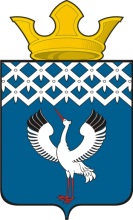 Российская ФедерацияСвердловская областьГлава муниципального образования Байкаловского сельского поселенияПОСТАНОВЛЕНИЕот  14.09.2017 года № 248-пс. БайкаловоО внесении изменений в состав контрактной службы администрации муниципального образования Байкаловского сельского поселения, утвержденный Постановлением главы муниципального образования Байкаловского сельского поселения от 30.12.2013 года № 605-пВ соответствии с Федеральным законом от 06.10.2003 года № 131-ФЗ «Об общих принципах организации местного самоуправления в Российской Федерации»,       Федеральным законом от 05.04.2013 года № 44-ФЗ «О контрактной системе в сфере закупок товаров, работ, услуг для обеспечения государственных и муниципальных нужд», ПОСТАНОВЛЯЕТ:Внести изменения в состав контрактной службы администрации муниципального образования Байкаловского сельского поселения, утвердив Приложение № 2 в новой редакции.Контроль за исполнением настоящего Постановления оставляю за собой.Глава муниципального образованияБайкаловского сельского поселения       				        Д.В. ЛыжинПриложение № 2 к постановлению от 30.12.2013 года № 605-п (в ред. от 14.09.2017 года № 248-п)Состав контрактной службыРуководитель: Заместитель главы администрации муниципального образования Байкаловского сельского поселения – Белоногов Павел Александрович;Работники:- главный специалист по вопросам имущества, гражданской обороны и чрезвычайным ситуациям - Рожин Сергей Валерьевич;- специалист 1 категории администрации муниципального образования Байкаловского сельского поселения по местному хозяйству и капитальному строительству – Абдурахманов Родион Анварович;- специалист 1 категории администрации муниципального образования Байкаловского сельского поселения по юридическим вопросам – Завьялкова Екатерина Михайловна.